Ispit održan 13.02.2019. su položili sledeći studenti:Na usmeni ispit u 10:00h  se pozivaju sledeći studenti:Usmeni ispit biće održan u sredu, 20.02.2019. godine u 10:00 časova u učionici MI16. Usmeni ispit prvenstveno obuhvata gradivo o izboru materijala (označavanje metala, osobine i primena).Uvid u radove, za studente koji nisu položili održaće se u terminu usmenog ispita.U Novom Sadu 18.02.2019. godPredmetni nastavnik	Doc. dr Dragan Rajnović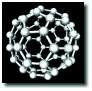 Rezultati ispitaMaterijali u mašinstvuR.br.Br. indeksaPrezimeImeBroj poena I Kolokvijum1MH 15/2018PetrićŽarko11,12MH 54/2018MaslovarićVukašin7,83MH 59/2018IvančićBrigita9,6II Kolokvijum1MH 19/2018ĆirićMirna12,02MH 25/2018PutnikSrđan8,63MH 30/2018MarjanovićĐorđe9,24MH 34/2018MučalovićMiloš8,45MH 63/2018PavlovićMiroslav9,56MH 65/2018SkorupIvana8,07MH 78/2018MatićJakov7,78MH 82/2018NedićMarko8,0III Kolokvijum1MH 76/2018DželetovićFilip7,5IV Kolokvijum1MH 16/2018KovačArmin9,22MH 18/2018LakićLazar8,73MH 26/2018StanišićIgor7,54MH 54/2018MaslovarićVukašin9,05MH 60/2018PerkovićDanilo7,56MH 88/2018NovakLuka8,77MH 47/2017ZekićTamara9,3VremeR.br.Br. indeksaPrezimeImeBroj .poena10:00h1MH 63/2018PavlovićMiroslav65,810:00h2MH 30/2018MarjanovićĐorđe65,810:00h3MH 65/2018SkorupIvana61,410:00h4MH 82/2018NedićMarko60,210:00h5MH 25/2018PutnikSrđan58,910:00h6MH 47/2017ZekićTamara58,410:00h7MH 78/2018MatićJakov55,810:00h8MH 34/2018MučalovićMiloš55,1